动产抵押登记书登记编号：33102019015424窗体顶端流水号：dj201910300853574238版 本：2019-10-30 09:43:03第1版审核时间：2019-11-18审核部门：浙江省台州市市场监督管理局经济开发区分局审核人：***窗体底端抵押人企业 个体工商户 农业生产经营者企业 个体工商户 农业生产经营者企业 个体工商户 农业生产经营者企业 个体工商户 农业生产经营者企业 个体工商户 农业生产经营者企业 个体工商户 农业生产经营者名称（姓名）浙江***有限公司浙江***有限公司住所地住所地住所地***证件类型营业执照营业执照证件号码证件号码证件号码9***抵押权人名称（姓名）***有限公司***有限公司住所地住所地住所地***证件类型营业执照营业执照证件号码证件号码证件号码9***被担保债权概况被担保债权概况被担保债权概况被担保债权概况被担保债权概况被担保债权概况被担保债权概况种类承揽合同承揽合同数额数额数额人民币1000 万元范围因主合同而产生的货款、逾期付款违约金、其它违约金、赔偿金、实现债权的费用（包括诉讼费用、律师费用、公证费用、执行费用等）、因债务人违约而给债权人造成的损失和其它所有应付费用。因主合同而产生的货款、逾期付款违约金、其它违约金、赔偿金、实现债权的费用（包括诉讼费用、律师费用、公证费用、执行费用等）、因债务人违约而给债权人造成的损失和其它所有应付费用。债务人履行债务的期限债务人履行债务的期限债务人履行债务的期限2019-11-01到2021-10-31备注抵押物概况抵押物概况抵押物概况抵押物概况抵押物概况抵押物概况抵押物概况抵押物详情请在全国市场监管动产抵押登记业务系统中查看抵押物详情请在全国市场监管动产抵押登记业务系统中查看抵押物详情请在全国市场监管动产抵押登记业务系统中查看抵押物详情请在全国市场监管动产抵押登记业务系统中查看抵押物详情请在全国市场监管动产抵押登记业务系统中查看抵押物详情请在全国市场监管动产抵押登记业务系统中查看抵押物详情请在全国市场监管动产抵押登记业务系统中查看指定代表或者共同委托代理人姓名******授权期限授权期限授权期限2019-10-30到2019-11-30身份证件号码******联系电话联系电话联系电话***授权权限1.同意  不同意 提交动产抵押登记有关材料；2.同意  不同意 修改有关表格；3. 其他:;授权权限1.同意  不同意 提交动产抵押登记有关材料；2.同意  不同意 修改有关表格；3. 其他:;授权权限1.同意  不同意 提交动产抵押登记有关材料；2.同意  不同意 修改有关表格；3. 其他:;授权权限1.同意  不同意 提交动产抵押登记有关材料；2.同意  不同意 修改有关表格；3. 其他:;授权权限1.同意  不同意 提交动产抵押登记有关材料；2.同意  不同意 修改有关表格；3. 其他:;授权权限1.同意  不同意 提交动产抵押登记有关材料；2.同意  不同意 修改有关表格；3. 其他:;授权权限1.同意  不同意 提交动产抵押登记有关材料；2.同意  不同意 修改有关表格；3. 其他:;登记机关(盖章)登记机关(盖章)登记机关(盖章)登记机关(盖章)登记机关(盖章)登记机关(盖章)登记机关(盖章)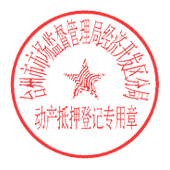 2019年11月18日2019年11月18日2019年11月18日2019年11月18日2019年11月18日2019年11月18日2019年11月18日